Изобразительное искусство  5 класс Тема: Геральдика. О чем рассказывают гербы и эмблемы.Цель урока: 1. Сформулировать понятие о декоративности, орнаментальности, изобразительной условности искусства геральдики, подчеркнув социальную значимость гербов и эмблем в Средние века. Научить выполнять выразительные, лаконичные композиции гербов; 2. Развивать умение выполнять вариации на тему гербов и эмблем на основе классического герба и современных символов; 3. Воспитывать творческое отношение и интерес к формам совместной деятельности. Тип урока: Комбинированный урок Учащихся в классе: 10 (6 м.., 4 д.) Используемые учебники и учебные пособия: Н.А.Горяева "Декоративно-прикладноеискусство в жизни человека", 5 кл.Изобразительное искусство и художественный труд 5-8 кл. Книга для учителя / Н.Н.Фомина, А.А. Дмитриева, Н.А.Горяева - М., Просвещение - АО «Учебная литература», 1995Сост. Р.П.Андреева. Иллюстрированный словарь по искусству и архитектуре / СПб.: Издательский Дом «Литера», 2003И.Д.Агеева. Занимательные материалы по изобразительному искусству.: Методическое пособие. / М. :ТЦ Сфера, 2004 Используемое оборудование: Материалы: белая бумага, цветная бумага, ножницы, клей (по желанию – гуашь, краски, графические материалы).
Оформление доски:
Центральная часть:
Изображение двух средневековых городов, между ними дорога, по которой едет рыцарь, закованный в латы.
Левая часть доски:
  изображение рыцарского турнира (в начале урока закрыто).
Правая часть доски:
«Словарик» 
Символ - условный знак, обозначающий идею, явление, понятие (на рисунках: крест-вера, снежинка-снег, сердце-любовь и т.п.)
Лаконичный - краткий, четкий. 
Стилизованный - обобщенный, упрощенный.
Композиция - умение составлять, соединять части в единое целое. Композиция - расположение и единство частей художественного произведения.
Эмблема - предмет или изображение как символ, отражающий какую-либо идею (на рисунках эмблемы: палитра-художник, книга-писатель и т.п.)
Герб –  условное изображение, являющееся символом и отличительным знаком государства, города, рода, отдельного лица, отражающее исторические традиции владельца
Геральдика – искусство составления гербовГерольды - люди, изучающие и составляющие гербы.
Зрительный ряд:
макеты щитов (с гербами), таблица (на доске и индивидуальные у каждого учащегося) по основам геральдики(символика цвета, формы щитов, геральдические и негеральдические фигуры ).
Ход урока:Человек во все времена окружал себя знаками, символами. Они помогали выявить роль человека в обществе, защитить, оберечь, организовать общение людей. И вот опять символ становится главным героем сегодняшнего урока.
Сегодня мы узнаем историю появления гербов, правила, по которым они составлялись, их символический смысл. И самое главное - вы сами попробуете сделать герб.
Загляните в наш словарик (доска). Эти термины мы знаем, и сегодня они нам понадобятся. А вот значение последних слов нам предстоит узнать.
Чтобы это все у нас осуществилось нам нужно попасть в XIII в. (т.е. на 800 лет назад) в Западную Европу. Пусть это будет Англия или Франция. А может Германия? Это было время рыцарей и прекрасных дам, грозных королей и трудолюбивых ремесленников.
Итак, на берегу моря стоит славный город Доброград. Отправимся в гости к жителям города и к их королю. Посмотрите, а вот этот рыцарь из Зеебурга тоже направляется туда. Он закован в железные латы, даже лошадь в железных доспехах.
Как вы думаете, легко ли стражам города узнать с какими намерениями едет этот рыцарь, какого он роду-племени, откуда прибыл? (Ответы детей, выявление проблемы: нужны «опознавательные» знаки).
Самые первые гербы появились в Западной Европе в средние века.  Это были личные знаки рыцарей, которые чаще всего размещались  на щитах, на флагах ( штандартах) и на попонах лошадей. Они помогали закованным с головы до ног воинам различать друг друга на расстоянии. Каждый знак, цвет в гербе имел определенное значение и символически рассказывал о том, кто этот человек. Герб был знаком чести рода. Именно в эпоху средневековья в Европе появилось новое искусство и новая наука- геральдика, связанная с составлением гербов.Основой герба является щит. В геральдике встречаются гербы самых разных форм- от простых до весьма сложных. Первоначально форм геральдических щитов повторяла форму боевых, реально существующих, и менялась вместе с развитием оружия. Но современем в геральдике произошел отход от классических ( правдоподобных) форм.  Самым удобным с точки зрения свободного места является французский щит. Этот щит давно применяется как основной.В большинстве случаев щит бывает разделен на несколько частей, каждый из которых называются полем.В геральдике используются 7 цветов.Желтый (золотой)- символ богатства, справедливости,Белый ( серебро)- символ чистоты; Червленый ( темно-красный)- символ любви и смелости;Голубой – символ красоты и величия;Зеленый- символ изобилия и надежды;Пурпурный ( оттенок красного)- могущество;Черный- мудрость и печаль.Ограничение набора цветов продиктовано практическими соображениями. Герб служил, прежде всего военным опознавательным знаком, который должен быть хорошо различаться на расстоянии. Его окраска должна быть яркой и контрастной.В украшении гербов использовались фигуры условно-изобразительного характера: Каждое условное обозначение имеет свое значение:Лев- символ силы и власти, мужества и благородства;Дуб, медведь- сила, мужество;Факел, раскрытая книга- знание;Пчела- трудолюбие;Лавр- слава;Крылатый змей- зло, смуту;Змея- ум, изворотливость, внезапное нападение;Дракон- могущество;Рука- храбрость.Позднее фигур в изображении становилось все больше.человек, животные, растения, явления, планеты, звезды, предметы быта и труда, оружие, а также фантастические существа- единорог, дракон, сказочные птицы.Многие гербы украшает лента с девизом.Девиз- это выражение, отражающее принципы рыцаря.На сегодняшний день у каждого государства есть свой герб, свой герб есть почти у каждого города. Он рассказывает о самом главном в судьбе города, его внешнем облике, обычаях его жителей. Рассказ ведется на языке символов.Сможем  ли мы « прочитать» герб нашего государства? В геральдике символы нашего герба имеют следующее значение:Красный цвет- неустрашимость, великодушие, любовь;Золото- сила, богатство, могущество, справедливость;Двуглавый орел- прозорливость, охрана своих владений на западе и на востоке, в Европе и Азии; Три короны на голове- союз трех ветви власти: исполнительной, законодательной и судебной.Скипетр- это символ защиты суверенитета;Держава- символ единства, целостности государства;Гербы и эмблемы  занимают в нашей жизни гораздо большее место, чем может показаться на первый взгляд. Есть  свои символы, фирменные знаки( по существу подобие гербов)- у политических партий, университетов, спортивных организаций, обществ, клубов. В последнее время интерес к геральдике все более возрастает.Сейчас вам предоставляется возможность пофантазировать и составить герб для рыцарей,которые участвуют в рыцарском турнире и для дам,которые пришли на рыцарей посмотреть.. На столах у вас есть конверты с элементами гербов. Вы должны выбрать нужное и, вспомнив все правила составить герб. В случае , если каких-то элементов, на ваш взгляд не хватает, дорисуйте их. Возможно кто-то из вас придумает еще и девиз.Не забудьте выбрать щит, в данном случае щит будет служить вам скорее как фон, основа. Подумайте о его цвете. III Практическая работа.IV Выставка работОбоснуйте свой выборА теперь давайте проверим, ответили ли мы на вопросы викториныЧто такое герб?Очертание какого старинного вооружения напоминает герб?Как читать герб?Что такое геральдика?Где и когда появились первые гербы?
Итог: Сегодня мы с вами доказали, что простое, четкое изображение, символ может выражать очень важные идеи, жизненные принципы человека, города, государства. Научились сами четко, ясно выражать собственные идеи с помощью символов, эмблем.

Формы щитов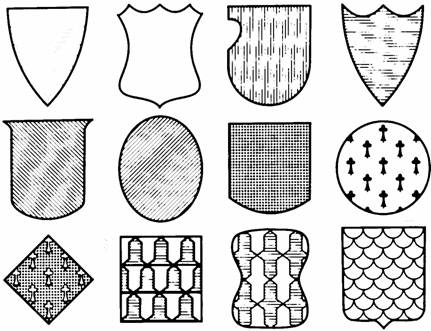 